CC De Ververij, Zuidstraat 19 Datum huur:Conciërge: Peter Cardon -  0486 63 56 98Reservatie / sleutels / infoCC De Ververij / 055 23 27 95 / info@ccdeververij.be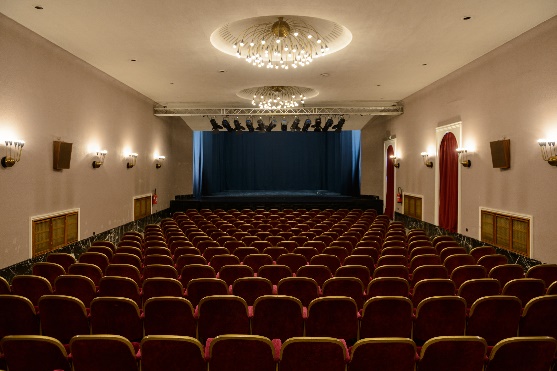 De sleutels worden afgegeven en teruggegeven in de zaal zelf in aanwezigheid van een technieker van het Cultuurcentrum.PrijzenCategorie 1: erkende verenigingen, particulieren
Categorie 2: verenigingen en particulieren zonder commerciële doeleinden
Categorie3: organisaties en particulieren met commerciële doeleindenTechniek 3 weken voor de aanvang van de activiteit afspraak maken met Karim Assam 055 23 27 99Huurprijs omvat enkel:
- Front en tegenlicht ( 10 spots)
- Twee boxen 
- geluidstafel
- lichttafel
- 1 micro
- 1 beamer
- schermExtra materiaal wordt gehuurd bij een externe firma.

De huurder is verplicht een gekwalificeerd technieker in te schakelen voor de voorbereiding, begeleiding en afhandeling van het gevraagde event.Naam technieker: 
GSM:Capaciteit274 personenTechnische ficheZie bijlageBarEr is een bar op het gelijkvloers met frigo’s en een beperkt aantal glazen. Grotere aantallen kunnen aangevraagd worden, minstens 2 weken voor het event.De brouwer is vrij te kiezen. Onmiddellijk na de activiteit dient al het leeggoed verwijderd te worden.MateriaalAlle extern materiaal moet onmiddellijk na gebruik uit het gebouw verwijderd worden door de gebruiker.Al het materiaal van CC De Ververij moet onmiddellijk netjes teruggeplaatst worden op de plaats waar het zich bevond.Het is VERBODEN te schilderen, boren, zagen,… op het podium. Er mag NIETS aan het zwarte theaterdoek gehangen worden, herstellingskosten zullen aangerekend worden.Opruiming Vuilnis op de juiste plaatsFlyers en affiches weghalen – De affiches en flyers van CC De Ververij blijven hangen / liggenGlazen afwassen en afdrogenBar afwassenDansvloer Theaterzaal vegen  SanctiesSamen met de verantwoordelijke van CC worden volgende zaken na afspraak gecontroleerd :Netheid van de accommodatieGoed functioneren van de installaties en materiaalMateriaal opbergen / terugzetten volgens afspraakNaleven van rookverbodNaleven einduur activiteitDe eventuele schade en inbreuken op het reglement worden achteraf gefactureerd.Sluitingsuur
Er dient vooraf een sluitingsuur (max 01u00) afgesproken te worden met de conciërge dat stipt dient te worden nageleefd.Schadevergoeding (bedragen exclusief BTW)Voor de promotie van jullie activiteit vragen we volgende vermelding:Locatie: CC De Ververij, Zuidstraat 19, 9600 RonseDatum:Voor akkoordHandtekening gebruiker							Handtekening CC De VerverijPer dag voorstellingPer dag gebruik excl. voorstelling150 € (1)*25 € (1)200 € (2)*30 € (2)500 € (3)*60 € (3)InbreukTariefNiet naleven van de toegelaten gebruiksduurDubbele huurprijsNiet verwijderen van materiaal/ leeggoed in de zaal of in de gangen/ Niet proper vegen van de dansvloer / achterlaten vuilnis€ 100Overige inbreuken€ 100Materiaal (ontbrekend of beschadigd)Aankoopprijs per stuk